ORDERBY THE COMMISSION:On March 6, 2019, PPL Electric Utilities Corporation (PPL Electric), Utility   Code 110500, filed Supplement No. 267 to Tariff Electric Pa P.U.C. No. 201 (Supplement No. 267), to become effective April 5, 2019.  On March 28, 2019, PPL Electric filed Supplement No. 270 to Tariff Electric Pa P.U.C. No. 201 voluntary postposing the effective date until April 12, 2019.	PPL Electric proposed Supplement No. 267 to add language stating that third-party owned Electric Vehicle (EV) charging stations will not be considered resale of electricity as set forth in 66 Pa. C.S. § 1313 and language creating specific notification deadlines for planned installation of EV charging stations.PPL Electric submitted that the tariff supplement is a direct result of the Commission’s Final Policy Statement Order (FPS Order) entered November 8, 2018.  The FPS Order instructed EDCs to add tariff language providing clarity to its rules regarding third-party owned and operated EV charging stations to address: 1) that third-party EV charging stations are excluded from the pricing requirements of 66 Pa. C.S. § 1313 (as described in § 69.3501(b) and the FPS Order) and 2) when and how owners and operators of third-party EV charging services are to notify the EDC of a planned installation of an EV charging station and what information the EDC will need in advance.PPL Electric’s proposed tariff supplement adds language which states that third-party owned EV charging stations, owning and operating an EV charging station shall not be considered redistribution as defined under 66 Pa. C.S. § 1313 and § 69.3501.  PPL Electric also proposed language that states the customer, who may be either the owner or host of the third-party owned EV charging stations, must notify the company at least 120-days in advance of the planned installation date and may be required to install metering.The proposed tariff supplement is in the public’s interest because it clarifies the tariff rules regarding third-party owned EV charging stations.  PPL Electric stated that the tariff supplement is consistent with the Commission’s FPS Order.  PPL Electric further stated that the tariff supplement will have no direct effect on customer bills or on PPL Electric’s revenues and expenses.  	PPL Electric’s proposed Tariff Supplement requested an effective date of the Tariff Supplement of April 12, 2019.  Ordering Paragraph No. 3 of the FPS Order stated that the Commission will waive the 60-day public notice requirement for tariff changes and reduce that notice period to 30 days pursuant to Commission regulations at 52 Pa. Code § 53.31.  PPL Electric serves approximately 1,437,632 customers.  PPL Electric served the proposed tariff changes on the Commission’s Bureau of Investigation and Enforcement, the Office of Consumer Advocate, the Office of Attorney General - Bureau of Consumer Protection, the Office of Small Business Advocate, Advanced Energy Economy, ChargePoint, Inc., Industrial Energy Consumer of Pennsylvania, the Pennsylvania Department of Environmental Protection, and the Sierra Club.  No complaints have been filed and no hearings held.	Upon review of Supplement No. 267, we agree that PPL Electric’s tariff supplement is consistent with the Commission’s Final Policy Statement Order entered November 8, 2018. 	Accordingly, we permit Supplement No. 267 to become effective on April 12, 2019.  However, approval of this filing does not constitute a determination that this filing is lawful, just, or reasonable, but only that further investigation or suspension does not appear to be warranted at this time; THEREFORE,	IT IS ORDERED:1.	That PPL Electric Utilities Corporation Supplement No. 267 to Tariff Electric Pa. P.U.C. No. 201 is hereby permitted to become effective on April 12, 2019.2.	That this Order is without prejudice to any issues that may be raised by any party with respect to the tariff changes implemented by Supplement No. 267 to Tariff Electric Pa. P.U.C. No. 201 in future proceedings.		3.	That a copy of this Order be served on the Commission’s Bureau of Investigation and Enforcement, the Office of Consumer Advocate, the Office of Attorney General - Bureau of Consumer Protection, the Office of Small Business Advocate, Advanced Energy Economy, ChargePoint, Inc., Industrial Energy Consumer of Pennsylvania, the Pennsylvania Department of Environmental Protection, and the Sierra Club.	4.	That the proceeding at Docket No. R-2019-3008315 be closed.	BY THE COMMISSION,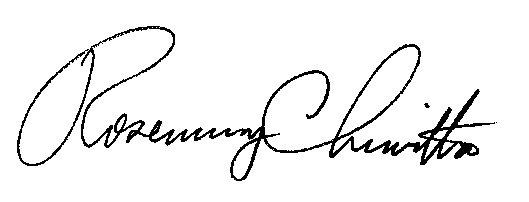 	Rosemary Chiavetta	Secretary(SEAL)ORDER ADOPTED:  April 11, 2019ORDER ENTERED:  April 11, 2019PENNSYLVANIAPUBLIC UTILITY COMMISSIONHARRISBURG, PA  17120Public Meeting held April 11, 2019Commissioners Present:PPL Electric Utilities Corporation Supplement      No. 267 to Tariff Electric Pa. P.U.C. No. 201Docket Number:R-2019-3008315